ФАКУЛТЕТ ТЕХНИЧКИХ НАУКА У ЧАЧКУ УНИВЕРЗИТЕТА У КРАГУЈЕВЦУ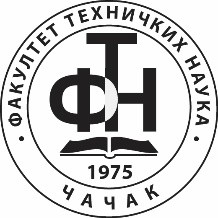 Чачак, Светог Саве 65Телефони: 032/302-759, 302-718Факс: 032/342-101Интернет адреса:http://www.ftn.kg.ac.rsОГЛАС ЗА СЛОБОДНА МЕСТА ЗА УПИС У ПРВУ ГОДИНУ, У ТРЕЋЕМ УПИСНОМ РОКУ, ОСНОВНИХ И ИНТЕГРИСАНИХ СТУДИЈА,школ. 2018/2019. годинеФакултет техничких наука у Чачку уписује у трећем уписном року школске 2018/2019. године, на слободна места, укупно 87 студената, 37 буџетска и 50 самофинансирајућих.На терет буџета (слободна места) могу се уписати и:3 студента са инвалидитетом;3 студента припадника ромске националности;3 студента држављанина Републике Србије који су у школ. 2017/2018. години средњу школу завршили у иностранству.Школарина за студенте који се сами финансирају износи 81.000 динара.Школарина за стране студенте износи 1. 500 ЕУР-а за једну школску годину.Кандидати приликом пријаве на конкурс подносе на увид оригинална документа, а уз пријаву на конкурс која се добија на Факултету, предају неоверене фотокопије следећих докумената:Сведочанства сва четири разреда завршене средње школе,Диплому о положеном завршном, односно матурском испиту,Извод из матичне књиге рођених,Доказ о уплати накнаде за полагање пријемног испита у износу од 4.500,00 дин. на рачун Факултета техничких наука, бр. 840-875666-84.Пријемни испит се полаже из једног предмета, по избору, и то:Студијски програми: Електротехничко и рачунарско инжењерство иМехатроникаПријемни испит: Математика или Физика или Основи електротехникеСтудијски програм: Инжењерски менаџментПријемни испит: Математика или Информатика или ОрганизацијаСтудијски програми: Информационе технологије и Техника и информатика(интегрисане студије) Пријемни испит: Математика или ИнформатикаСтудијски програм: Предузетнички менаџментПријемни испит: Математика или Информатика или Организација или Основи предузетништваУ ТРЕЋЕМ уписном року:Пријављивање кандидата је 24. и 25. септембра 2018. године.Полагање пријемног испита одржаће се 27. септембра 2018. године, у 11,00 часова. Прелиминарна ранг-листа биће објављена 27. септембра 2018. године.Коначна ранг-листа биће објављена 29. септембра 2018. године.Упис примљених кандидата обавиће се 1. и 2. октобра 2018. године.Остали услови конкурисања студената за упис у прву годину, процедура формирања ранг-листа, право на приговор и др., обавиће се у складу са Општим одредбама Заједничког конкурса и биће објављени на сајту Факултета.ДЕКАНФАКУЛТЕТА ТЕХНИЧКИХ НАУКАПроф. др Небојша Митровић, дипл. инж. ел.Страна 2/2Ред. бр.СТУДИЈСКИ ПРОГРАМСлободна местаСлободна местаУкупноРед. бр.СТУДИЈСКИ ПРОГРАМБуџетСамофинанс.Укупно1.Електротехничко и рачунарско инжењерство(240 ЕСПБ)246302.Мехатроника (240 ЕСПБ)8193.Инжењерски менаџмент (240 ЕСПБ)0554.Информационе технологије (240 ЕСПБ)0005.Предузетнички менаџмент (240 ЕСПБ)026266.Техника и информатика -интегрисанe студијe(300 EСПБ)51217УКУПНО слободних местаУКУПНО слободних места375087